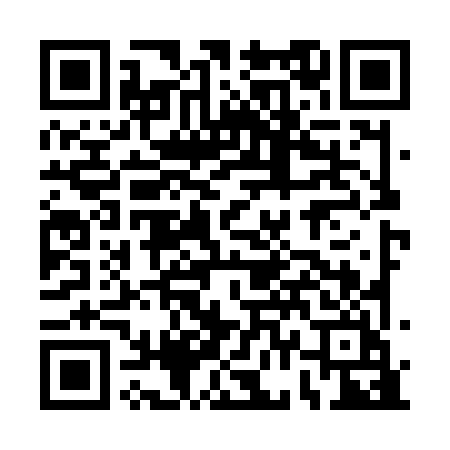 Prayer times for Ahmad Ali Mian, PakistanWed 1 May 2024 - Fri 31 May 2024High Latitude Method: Angle Based RulePrayer Calculation Method: University of Islamic SciencesAsar Calculation Method: ShafiPrayer times provided by https://www.salahtimes.comDateDayFajrSunriseDhuhrAsrMaghribIsha1Wed3:525:2112:053:456:498:192Thu3:515:2012:053:456:498:203Fri3:495:2012:053:456:508:214Sat3:485:1912:053:456:518:225Sun3:475:1812:043:456:528:236Mon3:465:1712:043:456:528:247Tue3:455:1612:043:456:538:258Wed3:435:1512:043:456:548:269Thu3:425:1412:043:456:548:2710Fri3:415:1412:043:456:558:2811Sat3:405:1312:043:456:568:2912Sun3:395:1212:043:456:578:3013Mon3:385:1112:043:456:578:3114Tue3:375:1112:043:456:588:3215Wed3:365:1012:043:456:598:3316Thu3:355:0912:043:456:598:3417Fri3:345:0912:043:457:008:3518Sat3:335:0812:043:457:018:3619Sun3:325:0712:043:457:018:3720Mon3:325:0712:043:457:028:3821Tue3:315:0612:043:467:038:3922Wed3:305:0612:053:467:038:4023Thu3:295:0512:053:467:048:4024Fri3:285:0512:053:467:058:4125Sat3:285:0412:053:467:058:4226Sun3:275:0412:053:467:068:4327Mon3:265:0412:053:467:078:4428Tue3:265:0312:053:467:078:4529Wed3:255:0312:053:467:088:4630Thu3:255:0312:053:477:088:4731Fri3:245:0212:063:477:098:47